MX Nacionālā Kausa  un Jaunpils Līgo kausa izcīņas nolikums motokrosā2020.gada 20.jūnijs, Gulbene  1. MX Nacionālā Kausa (MXNC) izcīņas posma sacensības motokrosā:1.1. Sacensības notiek atbilstoši 2020.gada MX Nacionālā Kausa motokrosā nolikumam, LaMSF Sporta kodeksam, LaMSF Motokrosa noteikumiem, Tehniskajiem noteikumiem, Ētikas kodeksam un šā nolikuma prasībām.1.2. Sacensības ir atklātās (t.i., citu valstu nacionālo federāciju (FMN) sportisti drīkst piedalīties sacensībās ar FIM Eiropa vai FIM licencēm un ar savas  atļauju, bet sportisti no BMA ar savas  motokrosa licenci). Šīs ir B kategorijas sacensības atbilstoši LaMSF Sporta kodeksam.2. Sacensību norises datums, vieta, klases un grupas:2.1. Sacensību norises datums – 2020.gada 20.jūnijs.2.2. Sacensību trase un vieta –  Jaunpils, Jaunpils Mototrase (Trases licences Nr. 4075).2.3. Sacensības notiek sekojošās klasēs:MX A un  MXPRO, MX B, MX C, MX D. MX50Jaunākie; MX50Vecākie; MX65Jaunākie; MX65Vecākie; MX85Jaunākie; MX85Vecākie;ZM klases,MINI MX3. Organizators:      Biedrība “MX Jaunpils””, Reg. Nr. 5000828371, Saknes, Jaunpils, Jaunpils novads, LV 3145 Ikars Leimanis, kilsikars@gmail.com , mob. 29250531Nolikums saskaņots Latvijas Motosporta federācijā (LaMSF)Adrese: Dārzciema 60, Rīga, LV – 1006, tālr./  , e-pasts: moto@lamsf.lv4. Oficiālās personas:5. Drošības noteikumi:							5.1. Sportistu un skatītāju drošība atbilst LaMSF Motokrosa noteikumu prasībām.5.2. Skatītāji un sacensību dalībnieki ir personīgi atbildīgi par savas drošības un vides aizsardzības noteikumu ievērošanu.5.3. Force majeure gadījumā drošības nolūkos trase un/ vai braucienu laiki var tikt saīsināti vai mainīti saskaņā ar sacensību žūrijas lēmumu.6. Nacionālā Kausa sacensību norise:6.1. Klases un grupu sadalījums – saskaņā ar Nacionālā Kausa motokrosā nolikumu un dienas kārtību.6.2. Reģistrācija, kvalifikācijas treniņi un 2 braucieni katrā grupā – saskaņā ar dienas kārtību.6.3. Bez reģistrēšanās, uz rokas uzliktas sacensību organizatora aproces un transponderu saņemšanas, sportisti kvalifikācijas treniņiem un braucieniem netiek pielaisti.6.5. 10 min. pirms katra starta motocikliem jābūt pirms starta zonā.6.6. Iepazīšanas aplis – saskaņā ar dienas kārtību.6.7.  Braucieni -  saskaņā ar dienas kārtību.6.8. Dalībnieki novieto motociklus slēgtajā parkā protestu gadījumā vai pēc tiesnešu norādes.7. Klases, braucienu ilgumi un secība:7.1. Visi sportisti sacensību braucieniem kvalificējas kvalifikācijas treniņos. Sacensību disciplīnām jeb klasēm MX50Jaunākie; MX50Vecākie; MX65Jaunākie; MX65Vecākie; MX85Jaunākie; MX85Vecākie kvalifikācijas treniņa  ilgums MXNC posmos ir 15 minūtes. . No kurām 3 minūtes ir brīvais treniņš bez laika kontroles. Atkarībā no sportistu skaita izveidotajām sacensību  klasēm MX A un MXPRO, MX B, MX C, MX D, MX E, MX F u.tml., kvalifikācijas treniņa  ilgums ir 20 minūtes, no kurām 5 minūtes ir brīvais treniņš bez laika kontroles. ZM klasēm kvalifikācijas treniņa ilgums ir 10 minūtes.7.2. Katram sportistam jāpiedalās savas grupas kvalifikācijas treniņā. Uz kvalifikācijas treniņu sportisti dodas atbilstoši savai grupai saskaņā ar Ranga tabulu, vai uz kvalifikāciju, ko nosaka pie reģistrēšanās, ja līdz šim nav startējis nevienā NKMX posmā. Automātiski MX A grupas kvalifikācijas treniņā tiek iekļauti visi sportisti ar MX1, MX2 un MX125Juniori licencēm, kas brauc MX PRO ieskaitē, ja viņi ir pieteikušies attiecīgajam sacensību posmam. Kvalifikācijas treniņā tiek ievērots princips, ka ātrāko sportistu grupa noslēdz kvalifikācijas treniņus.7.3. Braucieniem kvalificējas katrā solo motociklu klasē ne vairāk kā 40 sportisti. Gadījumā, ja trase ir īsāka par 1600 m, stājās spēkā LaMSF Motokrosa noteikumu p. 3.2.5.10. 7.4. Ne vēlāk kā 10 minūtes pēc pēdējā kvalifikācijas treniņa sacensību organizators un sacensību galvenais tiesnesis nodrošina un veic Dalībnieku sanāksmes izvešanu pie starta barjeras konkrētajā trasē. 7.6. Visi sportisti, startam konkrētās starta grupas sacensību braucieniem konkrētajā MXNC posmā tiek iekļauti ņemot vērā Nac.Kausa gada Nolikuma 2.2.p., 2.3.p., 2.4.p., 2.5.p un 2.6. punktu noteikumus. Stāšanās secību pie starta barjeras konkrētās klases braucienam nosaka ņemot vērā Nac.Kausa gada Nolikuma 5.4.p., 5.5.p. un 5.6. punktu noteikumus neatkarīgi no sportista kvalifikācijas treniņa  grupas.7.6.1. konkrētajām klasēm kopīgs kvalifikācijas treniņš un kopīgi braucieni; 7.6.2. konkrētajām klasēm atsevišķs kvalifikācijas treniņš, kopīgi braucieni; 7.6.3. konkrētajām klasēm kopīgs kvalifikācijas treniņš un atsevišķi braucieni. 7.7. Ņemot vērā reģistrējušos dalībnieku skaitu, un, lai nodrošinātu maksimālu sportistu drošību konkrētajā trasē un konkrētajos apstākļos, kā arī ņemot vērā paredzamo sacensību noslēguma laiku, sacensību žūrijai ir  tiesības lemt jautājumu par apvienotajām sacensību klasēm gan kvalifikācijas treniņos, gan braucienos.  Ja kādā no klasēm  ir pieteikušies un reģistrējušies braucieniem mazāk par 14 dalībniekiem, tad šo klasi var apvienot ar citā klasē reģistrētajiem sportistiem. Šādā gadījumā kopējais reģistrēto sportistu skaits apvienotajām klasēm vienā braucienā nedrīkst pārsniegt 40. 7.8. Ja sportists piedalījies kvalifikācijas treniņos vai braucienā bez transpondera, tad ne sacensību organizators, ne sacensību tiesnešu kolēģija nenes atbildību par viņa rezultātiem.7.7. Katrā sacensību disciplīnā jeb klasē MXNC motokrosā notiek 2 braucieni.7.8. Braucienu ilgumi:7.9. Ipazīšanās aplis šajās sacensībās pirms braucieniem sportistiem tiek nodrošināts saskaņā ar nolikumam pievienoto Dienas kārtību. Par attiecīgām izmaiņām Dienas kārtībā sportistus informē galvenais tiesnesis Dalībnieku sapulcē.8. Vērtēšana:8.1. Visus rezultātus nosaka pēc finiša līnijas šķērsošanas secības.  Lai saņemtu ieskaites punktus  braucienā sportistam esot kontaktā ar motociklu ir jāfinišē (jāšķērso finiša līnija) brauciena kontrollaikā un jābūt veikušam ne mazāk kā 50% no attiecīgās klases līdera nobrauktās distances. 8.2. Ja sportists nav finišējis kontrollaikā:8.2.1. bet ir veicis 50% no attiecīgās klases līdera nobrauktās distances, viņa vieta braucienā un attiecīgi arī punktu skaits tiek noteikta pēc faktiski nobraukto apļu skaita. 8.2.2. ja sportists nav veicis 50% no attiecīgās klases līdera nobrauktās distances tad sportists izcīna vietu braucienā, bet ieskaites punktus negūst.8.2.3. Vienāda apļu skaita gadījumā tiek ņemta vērā sportista vieta pēdējā nobrauktajā aplī. 8.3. Visas MXNC klases neatkarīgi no tā vai tiek organizēti kopēji braucieni vai nē, tiek vērtētas atsevišķi.8.4. MXNC individuālajā ieskaitē vērā tiek ņemta sportista izcīnītā vieta divos braucienos katrā no klasēm.8.5. Katrā braucienā sportisti gūst punktus, atbilstoši ieņemtajai vietai (izņemot šā Nolikuma 6.2.2. p. norādītajā gadījumā) saskaņā ar zemāk norādīto kārtību:8.5.1. Sacensību klasēm:  MX50Jaunākie; MX50Vecākie; MX65Jaunākie; MX65Vecākie; MX85Jaunākie; MX85Vecākie; ZM klasēm pēc šādas tabulas:8.5.2. Katrā braucienā  ātrākās sportistu starta grupas MX A un MXPRO (kopējā brauciena) uzvarētājam piešķir  maksimālo punktu skaitu tieši tādā apmērā, cik sacensībām ir kopā reģistrēti sportisti, savukārt lēnākās grupas pēdējās vietas sportistam piešķir vienu punktu. Cik liels ir  reģistrēto  sportistu skaits sacensību grupās MX A un MXPRO, MX B, MX C, MX D utml., tik punktus izcīna ātrākās klases pirmo vietu izcīnijušais sportists. Piemēram, ja minētajās klasēs sacensībām kopā reģistrējušies 169 sportisti, tad MXA un MX PRO(kopējā brauciena )grupas uzvarētājs katrā braucienā izcīna 169 punktus, savukārt lēnākās grupas, piemēram MX D, pēdējo vietu izcīnījušais sportists  saņem 1 punktu katrā braucienā.8.5.3. Ja MXNC posmā notiek apvienoto klašu brauciens, tad rezultātus konkrētajām klasēm, konkrētajā posmā nosaka sekojoši: - Katrai klasei tiek izmantota sava punktu sistēma, atkarībā no tā, cik sportisti katrā no apvienotā brauciena klasēm ir kvalificējušies finālbraucieniem. - Katras klases uzvarētājs, katrā no braucieniem saņem tik punktus, cik sportisti kvalificējušies konkrētajā klasē. Katrs nākamais saņem par vienu punktu mazāk. Pēdējo vietu izcīnījušais sportists saņem 1 punktu. - Sezonas kopvērtējuma apŗēķiniem tiek izmantota punktā 6.5.2 noteiktā punktu piešķiršanas kārtība.8.6. MXNC posma kopvērtējuma rezultātus nosaka, ņemot vērā divu braucienu rezultātā izcīnīto punktu summu. Augstāku vietu kopvērtējumā ieņem sportists ar vislielāko punktu summu. Vienādu punktu gadījumā augstāku vietu ieņem tas sportists, kurš ir ieņēmis augstāku vietu sacensību otrajā braucienā.9. Protesti:Jebkuram sportistam ir tiesības iesniegt protestu par sacensību rezultātiem. Tam  jābūt noformētam rakstiskā formā, pašrocīgi parakstītam un ne vēlāk kā 20 minūtes pēc rezultātu oficiālās paziņošanas iesniegtam un reģistrētam sacensību sekretariātā. Par protestu par sacensību rezultātiem drošības nauda nauda  jāiemaksā EUR 50 apmērā. 9.2. Jebkuram sportistam ir tiesības iesniegt protestu par konkrēta sportista iedalījumu starta grupā. Tam  jābūt noformētam rakstiskā formā, pamatotam ar konkrētu šī Nolikuma punktu, pašrocīgi parakstītam un ne vēlāk kā 20 minūtes līdz MXD klases pirmā brauciena sākumam iesniegtam  un reģistrētam sacensību sekretariātā. Par protestu par konkrēta sportista iedalījumu starta grupā drošības nauda  jāiemaksā EUR 50 apmērā9.3. Citi protesti par Nolikuma vai citu normatīvo dokumentu pārkāpumiem jāiesniedz uzrādot konkrētu pārkāpuma punktu, ne vēlāk kā 20 minūtes pēc konkrētas klases brauciena beigām (brauciena beigas skaitās no tā momenta, kad ir finišējis pirmais sportists).  Protestam jāpievieno drošības nauda EUR 100,00 apmērā. Ja protests tiek apmierināts, protestētājs naudu saņem atpakaļ, pretējā gadījumā nauda tiek ieskaitīta LaMSF budžetā.  9.4. Ja protesta izskatīšana saistīta ar motora izjaukšanu, tad protests jāiesniedz rakstiskā formā, uzrādot pārkāpuma punktu, ne vēlāk kā 20 minūtes pēc konkrētas klases brauciena beigām (brauciena beigas skaitās no tā momenta, kad ir finišējis pirmais sportists). Šajā gadījumā protesta iesniedzējs  iemaksā drošības naudu EUR 250,00 par divtaktu un EUR 350,00 par etrtaktu motociklu. Jebkurš atteikums motora nodošanai izjaukšanai  tiek kvalificēta kā vainas atzīšana un nozīmē, ka protests tiek apstiprināts. Kārtībā kādā notiek motora izjaukšana un ar to saistītās darbības ir norādīti Tehniskajos noteikumos. Tehniskajos notekumos norādītās kārtības ievērošanu nodrošina sacensību galvenais tiesnesis.9.5. Gadījumā, ja tiek apstiprināts protests, kas saistīts ar dzinēja kubatūras neatbilstību noteikumiem noteiktajā motociklu klasē, sportists tiek diskvalificēts līdz sezonas beigām, ieskaitot sacensības, kurās tiek konstatēts pārkāpums, kā arī klubam, ar kuras licenci brauc sportists, diskvalificēšanas gadījumā, no kopvērtējuma punktu skaita tiek noņemti 100 punkti ieskaitē, kurā konkrētais sportists tika pieteikts.10. Apbalvošana:    10.1. Pirmo trīs vietu ieguvēji klasēs MX50Jaunākie; MX50Vecākie; MX65Jaunākie; MX65Vecākie; MX85Jaunākie; MX85Vecākie tiek apbalvoti ar piemiņas kausiem. Katra posma pirmo trīs vietu ieguvēji klasēs MXPRO, MX A, MX B, MX C, MX D vai MX E , kā arī ZM klases  tiek apbalvoti ar piemiņas kausiem un šampanieti.10.2. Jebkura fiziska vai juridiska persona, tai skaitā sacensību organizators un tā atbalstītāji (turpmāk – balvu fonda izveidotājs) var nodibināt savu balvu MXNC sacensībām. Finansiālu balvu un ar to saistīto nodokļu nomaksu u.c. izdevumus uzvarētājiem nodrošina attiecīgā balvu fonda izveidotājs. LaMSF nenes juridisku atbildību par balvu fonda izveidotāja izziņoto balvu fondu piešķiršanu Latvijas čempionāta sacensībām.10. Finanšu noteikumi:10.1. Sportisti,kuri būs iepriekšreģistrējušies sistēmā www.licences.lv/kalendārs reģistrējoties sacensībām, organizatoram iemaksā sacensību biedru maksu 40,00 EUR. Sacensību dienā reģistrējoties 50 EUR10.2. MX 50 klases ZM klašu biedru maksa 15,00 EUR. Sacensību dienā reģistrējoties 25 EUR11. Papildus informācija:Lai pieteiktos sacensībām online, ir jāveic sekojoši soļi vietnē www.licneces.lv-kalendārs-Nacionālais kauss 2.posms Jaunpils- Reģistrēties-Pieteikties. Tehniska kontroles lapu sportists saņems e-pastā,kuru vēlams izprintēt un ņemt līdzi. Sacensību reģistrācija tiks aizvērta cetrudien pulkstens 24:00Nolikums apstiprināts: 15.06.2020.Nr. p/kAmatsVārds, uzvārdsLicence1.Sacensību galvenais tiesnesis/ atbildīgais sporta darbinieksRenārs Gudrais (mob.26411304)LaMSF A2.Sacensību direktors/organizators Ikars Leimanis-3.Motokrosa komisijas pārstāvji-4.Sacensību galvenā sekretāreZane SpriguleSekretāra5.Sacensību galvenais hronometristsAndris ŠuļjaLaMSF H6.Distances priekšnieksMārtiņš LasisLaMSF B7.Starta – finiša vecākais tiesnesisRitvars GudraisLaMSF A8.Tehniskās kontroles priekšnieksJānis Gudrais LaMSF AKlaseBrauciena ilgumsMX 508 min. + 2 apļiMX 6510 min. + 2 apļiMX 85+MINI MX12 min. + 2 apļiZM 8 min. + 1 aplisMX A un MXPRO18 min. + 2 apliMX B15 min. + 2 apļiMX C15 min. + 2 apļiMX D, MX E utt.15 min. + 2 apļiVieta1.2.3.4.5.6.7.8.9.10.Punkti50444038363534333231Vieta11.12.13.14.15.16.17.18.19.20.Punkti30292827262524232221Vieta21.22.23.24.25.26.27.28.29.30.Punkti20191817161514131211Vieta31.32.33.34.35.36.37.38.39.40.Punkti10987654321LaMSF biedrs:Biedrība „MX Jaunpils”___________________________________/ Ikars Leimanis /LaMSF: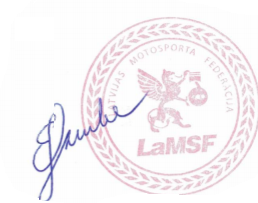 Latvijas Motosporta federācija___________________________________/ Egija Skurbe /